Story Writing week 10Use your imagination to write a story using the image below.You’re going to need a bigger boat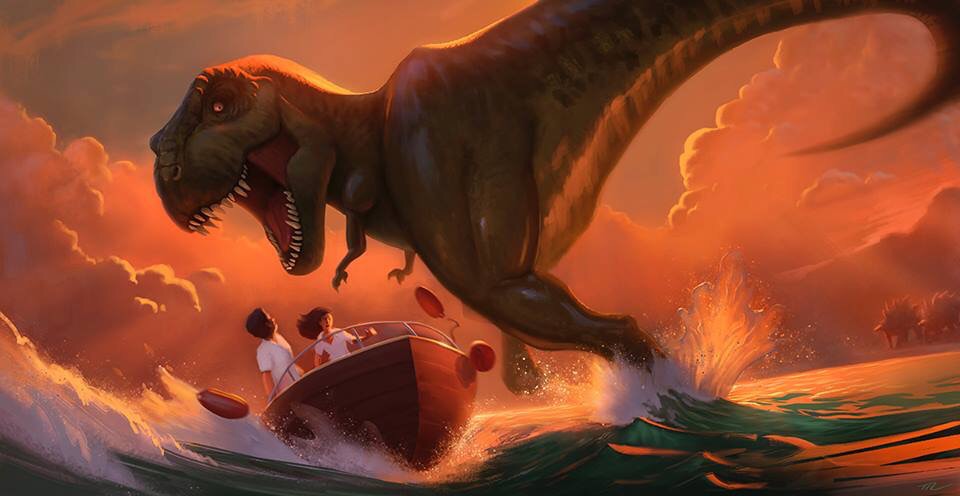 Who are the people?Where is this?Where did the T-Rex come from?What are the characters thinking?What do you think will happen next?Tell this story